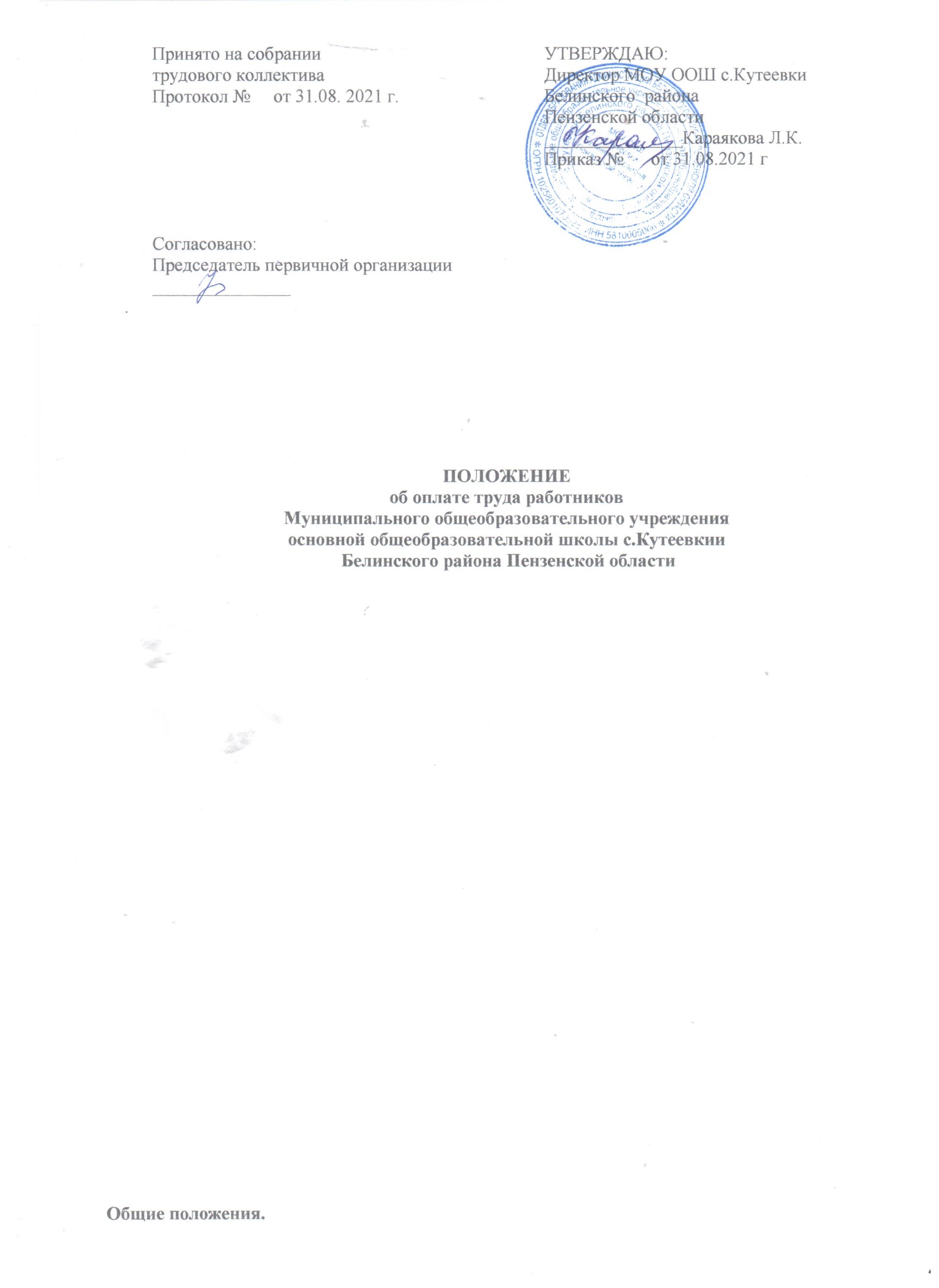 Общие положения. 
            1.1. Оплата труда работников МОУ ООШ с.Кутеевки Белинского района Пензенской области   основывается на основе единых принципов материального обеспечения и осуществляется в соответствии с законодательными и иными правовыми нормативными актами Российской Федерации, Пензенской области и органов местного самоуправления Белинского  района.
Оплата труда работников    определяется их личным  трудовым вкладом с учетом конечных результатов работы школы, в пределах фонда оплаты труда и максимальными размерами не ограничивается.
           1.2. Система оплаты труда в пределах фонда оплаты труда работников МОУ ООШ с.Кутеевки Белинского района Пензенской области   включает:  базовый оклад по профессиональным квалификационным группам, условия оплаты труда работников и руководителей школы, условия осуществления выплат компенсационного и стимулирующего характера, размеры повышающих коэффициентов к окладам, выплат компенсационного и стимулирующего характера.
Система оплаты труда работников школы устанавливается коллективными договорами, локальными нормативными актами организации  по согласованию с представительными органами работников в соответствии с действующим трудовым законодательством и настоящим Положением.
        1.3. Размер заработной платы работников школы определяется с учетом следующих условий:
          показателей квалификации (образование, наличие квалификационной категории, наличие ученой степени, почетного звания), в соответствии с которыми регулируется размер ставки заработной платы (должностной оклад) работника с учетом отнесения к профессиональным квалификационным группам;
          продолжительности рабочего времени (нормы часов педагогической работы за ставку заработной платы) педагогических работников организации, установленных приказом Министерства образования и науки Российской Федерации от 22.12.2014 №1601 «О продолжительности рабочего времени (норме часов педагогической работы за ставку заработной платы) педагогических работников»; объемов учебной (педагогической) работы;
           размеров повышения ставок (окладов) в процентах, на которые ставки (оклады) специалистов, работающих на селе, увеличиваются по сравнению с размерами ставок (окладов) соответствующих специалистов в городской местности.          порядка исчисления заработной платы педагогических работников на основе тарификации;
          выплаты установленной при тарификации заработной платы независимо от количества дней и недель в месяце, а также в период каникул и в период отмены учебных занятий (образовательного процесса) по климатическим и санитарно-эпидемиологическим основаниям;
           особенностей исчисления почасовой оплаты труда педагогических работников;
           дополнительной оплаты за условия труда, отклоняющиеся от нормальных условий труда;
           дополнительной оплаты педагогических и других работников за работу, не входящую в их должностные обязанности, в т.ч. связанную с образовательным процессом (классное руководство, проверка письменных работ и другое);
           правил и сроков изменения размеров ставок заработной платы на основании указанных выше показателей;
            выплат стимулирующего и компенсационного характера;            ежемесячного денежного вознаграждения за классное руководство в размере 5000 рублей с 01.09.2020. Ежемесячное денежное вознаграждение за классное руководство производится педагогическим работникам организации, реализующих образовательные программы начального общего, основного общего образования, в том числе адаптированные программы, на которых возложено исполнение функций классного руководства;   фонд оплаты труда на ежемесячное денежное вознаграждение за классное руководство организации формируется за счет средств федерального бюджета в объеме, необходимом для 100-процентного обеспечения педагогических работников организации, реализующих образовательные программы начального общего, основного общего  образования, в том числе адаптированные программы, на которых возложено исполнение функций классного руководства.                 1.4. Заработная плата (оплата труда работника) - вознаграждение за труд в зависимости от квалификации работника, сложности, количества, качества и условий выполняемой работы, а также компенсационные выплаты (доплаты и надбавки компенсационного характера, в том числе за работу в условиях, отклоняющихся от нормальных,  и стимулирующие выплаты (доплаты и надбавки стимулирующего характера, премии и иные поощрительные выплаты).
Месячная заработная плата работника, полностью отработавшего за этот период норму рабочего времени и выполнившего норму труда (трудовые обязанности), не может быть ниже минимального размера оплаты труда.
        Должностной оклад - фиксированный размер оплаты труда работника за исполнение трудовых (должностных) обязанностей определенной сложности за календарный месяц без учета компенсационных, стимулирующих и социальных выплат.         Ставка заработной платы - фиксированный размер оплаты труда работника за выполнение нормы труда определенной сложности (квалификации) за единицу времени без учета компенсационных, стимулирующих и социальных выплат.
Базовый оклад - минимальный оклад, ставка заработной платы работника организации, осуществляющего профессиональную деятельность по профессии рабочего или должности служащего, входящим в соответствующую профессиональную квалификационную группу, без учета компенсационных, стимулирующих и социальных выплат.
         Оклад (должностной оклад), ставка заработной платы работника устанавливается в трудовом договоре исходя из установленных настоящим Положением базовых окладов (базовых ставок заработной платы).
         1.5. Базовые оклады работников МОУ ООШ с.Кутеевки Белинского района Пензенской области   определяются в соответствии с приложением № 1 к настоящему Положению.         Применение базовых окладов работников школы определяется занимаемой должностью в соответствии со штатным расписанием и тарификационным списком данной образовательной организации.         1.6. Руководитель МОУ ООШ с.Кутеевки Белинского района Пензенской области           проверяет документы об образовании и иные документы, в соответствии с которыми определяются размеры ставок заработной платы (должностных окладов) учителей, преподавателей, других работников, исчисляют их заработную плату;
        ежегодно составляет и утверждает на работников, выполняющих педагогическую работу, включая работников, выполняющих эту работу в организации помимо основной работы, тарификационные списки;
       несёт ответственность за своевременное и правильное определение размеров заработной платы работников организации.
       1.7. Материальное стимулирование руководителей образовательных организаций осуществляется в соответствии с настоящим Положением. 
         Материальное стимулирование остальных работников, включая заместителей руководителей организации, осуществляется в соответствии с настоящим Положением и принятыми в установленном порядке локальными актами организации
      1.8. Тарификация работ и присвоение тарифных разрядов рабочим, занятым в организации, производится с учетом Единого тарифно-квалификационного справочника работ и профессий рабочих.
      1.10. Лица, не имеющие специальной подготовки, установленной квалификационными требованиями, но обладающие достаточным практическим опытом и выполняющие качественно и в полном объеме возложенные на них должностные обязанности, по рекомендации аттестационной комиссии организации, в порядке исключения, могут быть назначены на соответствующие должности так же, как и лица, имеющие специальную подготовку, им может быть установлен тот же базовый оклад.
      1.11. Расходы по оплате труда работников, включая руководителей, в том числе различные виды материального стимулирования, осуществляются за счет общего фонда оплаты труда, предусмотренного в бюджетных ассигнованиях соответствующей образовательной организации, включая внебюджетные источники.
      1.12. Формирование фонда оплаты труда  осуществляется в пределах объема средств организации на текущий финансовый год. В организации региональным нормативом бюджетного финансирования, поправочным коэффициентом и количеством обучающих, а так же средств поступающих от предпринимательской и иной приносящей доход деятельности направленных на оплату труда работников и отражается в плане финансово-хозяйственной деятельности образовательной организации. В организации, финансируемых на основании утверждаемого учредителем плана финансово-хозяйственной деятельности бюджетных расходов, в соответствии с объёмом средств, предусмотренных на оплату труда и средствами, поступающими от деятельности приносящей доход направленными на оплату труда работников организации.
      1.13. Фонд оплаты труда работников МОУ ООШ с.Кутеевки Белинского района Пензенской области   состоит из базовой части (ФОТб) и стимулирующей части (ФОТст):
ФОТ = ФОТб + ФОТст.
      1.14. Объем стимулирующей части определяется по формуле:
ФОТст = ФОТб * S, где 
S _ стимулирующая доля ФОТ.      1.14. Базовая часть фонда оплаты труда обеспечивает гарантированную заработную плату работников  МОУ ООШ с.Кутеевки Белинского района Пензенской области   за трудовые усилия, потраченные на качественное выполнение основных профессиональных функций, определенных квалификационными требованиями в рамках нормативов рабочего времени с учетом особенностей содержаний и условий труда. Здесь учитываются различные виды предусмотренных разделом 7 настоящего Положения повышений ставок (окладов) и компенсационных выплат за условия труда, отклоняющиеся от нормальных. 
       Перечень, размеры и условия осуществления выплат стимулирующего характера устанавливаются коллективными договорами, локальными нормативными актами организации. Выплаты стимулирующего характера не образуют новый оклад и не учитываются при начислении иных стимулирующих или компенсационных выплат.           1.15. Штатное расписание МОУ ООШ с.Кутеевки Белинского района Пензенской области   ежегодно утверждается руководителем  и включает в себя все должности служащих, профессии рабочих данного учреждения. В соответствии с уставной деятельностью организация при формировании штатного расписания используются должности и профессии в соответствии с профессиональными квалификационными группами, утвержденными приказами Минздравсоцразвития России от 29 мая 2008 г. № 247н; от 29 мая 2008 г. № 248н; от 5 мая 2008 г. № 216н; от 5 мая 2008 г. № 217н; 
          1.16. Индексация заработной платы работников МОУ ООШ с.Кутеевки Белинского района Пензенской области   производится в пределах средств, предусмотренных бюджетом муниципального образования Белинский  район на очередной финансовый год.
           1.17. Оплата труда других работников МОУ ООШ с.Кутеевки Белинского района Пензенской области   не предусмотренных настоящим Положением, производится применительно к условиям оплаты труда, установленным для аналогичных категорий работников соответствующих отраслей.2. Рабочее время.          2.1. В соответствии с законодательством Российской Федерации для педагогических работников МОУ ООШ с.Кутеевки Белинского района Пензенской области   »  устанавливается сокращенная продолжительность рабочего времени - не более 36 часов в неделю за одну ставку заработной платы (должностной оклад). В зависимости от должности и (или) специальности педагогических работников с учетом особенностей их труда конкретная продолжительность рабочего времени (норма часов педагогической работы за ставку заработной платы) регулируется приказом Министерства образования и науки Российской Федерации от 22.12. № 1601 «О продолжительности рабочего времени (норме часов педагогической работы за ставку заработной платы) педагогических работников». 
         2.2. Регламентация режима рабочего времени и времени отдыха работников МОУ ООШ с.Кутеевки Белинского района Пензенской области   с учетом особенностей их деятельности устанавливается в Правилах внутреннего трудового распорядка организации. 
         2.3. За преподавательскую (педагогическую) работу, выполненную с согласия педагогических работников, сверх установленной нормы часов за ставку заработной платы, производится дополнительная оплата соответственно получаемой ставке заработной платы в одинарном размере в порядке, предусмотренном в разделе 6 настоящего Положения.
        2.4. Объем учебной нагрузки учителей, педагогов дополнительного образования устанавливается исходя из количества часов по учебному плану и программам, обеспеченности кадрами, других конкретных условий в данной образовательной организации.
       Учебная нагрузка учителей и других работников, ведущих преподавательскую работу помимо основной работы, на новый учебный год устанавливается руководителем образовательной организации с учетом мнения представительного органа работников организации. Эта работа завершается до окончания учебного года и ухода работников в отпуск в целях определения ее объема на новый учебный год и классов, в которых эта нагрузка будет выполняться, а также для соблюдения установленного срока предупреждения работников о возможном уменьшении (увеличении) учебной нагрузки в случае изменения количества классов или количества часов по учебному плану по преподаваемым предметам. 
          2.5. Учебная нагрузка (педагогическая работа), объем которой больше или меньше нормы часов за ставку заработной платы, устанавливается только с письменного согласия работника.
          При установлении учебной нагрузки на новый учебный год учителям, для которых МОУ ООШ с.Кутеевки Белинского района Пензенской области   является местом основной работы, сохраняются, как правило, ее объем и преемственность преподавания предметов в классах. Объем учебной нагрузки, установленный учителям в начале учебного года, не может быть уменьшен по инициативе работодателя в текущем учебном году, а также при установлении ее на следующий учебный год, за исключением случаев уменьшения количества часов по учебным планам и программам, сокращения количества классов (групп).
 В зависимости от количества часов, предусмотренных учебным планом, учебная нагрузка учителей в первом и втором учебных полугодиях может устанавливаться в разном объеме.
          2.6. Должностные оклады указанным ниже работникам выплачиваются с учетом ведения ими в основное рабочее время преподавательской (педагогической) работы в объеме:
         360 часов в год - руководителям физвоспитания, преподавателям - организаторам (основ безопасности жизнедеятельности, допризывной подготовки);
         3 часа в день - заведующим дошкольными образовательными учреждениями с 1-2 группами (кроме учреждений, имеющих одну или несколько групп с круглосуточным пребыванием детей).
          2.7. Педагогическая (преподавательская) работа руководителя образовательной организации по совместительству в другой образовательной организации, а также иная его работа по совместительству может иметь место только с разрешения учредителя.
          2.8. При возложении на учителей организации, для которых данная образовательная организация является местом основной работы, обязанностей по обучению детей на дому в соответствии с медицинским заключением, а также по проведению занятий по физкультуре с учащимися, отнесенными по состоянию здоровья к специальной медицинской группе, учебные часы, предусмотренные на эти цели, включаются в их учебную нагрузку на общих основаниях.
Учебная нагрузка учителям, находящимся к началу учебного года в отпуске по уходу за ребенком до достижения им возраста трех лет либо в ином отпуске, устанавливается при распределении ее на очередной учебный год на общих основаниях, а затем передается для выполнения другим учителям на период нахождения работника в соответствующем отпуске.
        2.9. Преподавательская работа работников, сверх установленных норм, за которые им выплачивается должностной оклад, а также преподавательская работа руководящих и других работников организации без занятия штатной должности в этом же учреждении оплачивается дополнительно в порядке и по ставкам, предусмотренным по выполняемой преподавательской работе.
Выполнение преподавательской работы, указанной в настоящем пункте, допускается в основное рабочее время с согласия работодателя.
       2.10. Привлечение отдельных работников МОУ ООШ с.Кутеевки Белинского района Пензенской области   к работе в выходные и праздничные дни допускается по письменному приказу работодателя в исключительных случаях, предусмотренных трудовым законодательством, с согласия работников и мнения представительного органа работников организации.
3. Установление должностных окладов, ставок заработной платы работников, относимых к профессиональным квалификационным группам педагогических работников, учебно-вспомогательного персонала, общеотраслевых служащих, руководителей структурных подразделений.             3.1. Должностной оклад (ставка заработной платы) работника формируется на основании базового должностного оклада по соответствующему квалификационному уровню профессиональных квалификационных групп (далее - ПКГ) и применения повышающих коэффициентов по должности и в зависимости от особенностей функционирования организации. 
           Оплата труда учителей, преподавателей и других педагогических работников, для которых Минобрнауки России от 22.12.2014 № 1601 «О продолжительности рабочего времени (норме часов педагогической работы за ставку заработной платы) педагогических работников» определена не продолжительность рабочего времени, а нормы часов педагогической работы в неделю (в год) за ставку заработной платы, производится исходя из ставок заработной платы.
           3.2. Минимальные размеры окладов (ставок) работников устанавливаются по соответствующим профессиональным квалификационным группам (ПКГ) с учетом требований к профессиональной подготовке и уровню квалификации в соответствии с приложением № 1 к Положению           3.3. Размеры базовых окладов определяются по квалификационным уровням ПКГ на основе требований к профессиональной подготовке и уровню квалификации, которые необходимы для осуществления соответствующей профессиональной деятельности, с учетом сложности и объема выполняемой работы, исходя из произведения минимального размера должностного оклада, ставки заработной платы по соответствующей ПКГ и величины повышающего коэффициента по соответствующему квалификационному уровню ПКГ, в соответствии с Приложением 1 к настоящему Положению. 
          3.4. Должностные оклады (ставки заработной платы) работников устанавливаются в зависимости от уровня образования, квалификационной категории, присвоенной по результатам аттестации (для педагогических работников), ученой степени, особенностей условий работы образовательных учреждений посредством умножения базового оклада, определенного в соответствии с приложением № 1 к настоящему Положению, на повышающие коэффициенты, установленные настоящим разделом Положения:
Д(С) = (БО х Кобр)+(БО х Ккат) +(БОх  Кстаж) (БОx Кспец), где
Д(С) - должностной оклад (ставка заработной платы) работника образовательного учреждения;
БО - базовый оклад работника образовательной организации;
Кобр - повышающий коэффициент учета уровня образования и ученую степень, устанавливаемый в соответствии с п.п. 3.4.1.1 настоящего Положения;
Ккат - повышающий коэффициент учета квалификационной категории, устанавливаемый в соответствии с п.п. 3.4.1.2 настоящего Положения;Кстаж - повышающий коэффициент учета за стаж педагогической деятельности, устанавливаемый в соответствии с п.п. 3.4.1.2 настоящего Положения; 
Кспец - повышающий коэффициент за специфику работы в организации, устанавливаемый в соответствии с п. 3.7 настоящего Положения. 
         3.4.1. Базовые оклады, определенные в соответствии с приложением № 1 к настоящему Положению, увеличиваются на повышающие коэффициенты:
         3.4.1.1. Повышающий коэффициент по должности педагогическим работникам за высшее  образование – 0,036.                 3.4.1.2. За квалификационную категорию:        высшая квалификационная категория - 0,5;
       первая квалификационная категория - 0,25;
       Повышающий коэффициент за наличие квалификационной категории сохраняется на срок до одного года по истечении срока ее действия в случаях длительной нетрудоспособности работника в течение аттестационного периода, по возвращении в течение учебного года из длительной командировки, связанной с профессиональной деятельностью, из отпуска длительностью до одного года, из отпуска по уходу за ребенком, независимо от срока окончания действия квалификационной категории, при приеме на работу после увольнения в связи с ликвидацией образовательной организации, а также тем работникам, которым до достижения возраста, дающего право на трудовую пенсию по старости в соответствии с Федеральным законом от 17 декабря 2001 года № 173-ФЗ "О трудовых пенсиях в Российской Федерации", остался один год и менее.        При установлении оплаты труда педагогическим работникам, выполняющим работу по иной должности, по которой не установлена квалификационная категория, условия оплаты труда определяются с учетом имеющейся квалификационной категории, если профиль выполняемой педагогической работы соответствует профилю работы, по которой имеется категория.        3.5. Положением по оплате труда для работников профессионально квалификационных групп должностей работников образования, состоящих в штате образовательной организации, рекомендуются персональные повышающие коэффициенты, формирующие надбавки к должностным окладам работников:         3.5.1. За выслугу лет: 
        при выслуге лет от 2 до 5 лет    -      0,035;
        при выслуге лет от 5 до 10 лет  -      0,07;
        при выслуге  лет от 10 до 20 лет -    0,105;        при  выслуге 20 лет и более 20 лет -0,15.
        Надбавка за выслугу лет устанавливается:
        для педагогических работников - в зависимости от общего педагогического стажа,                                  педагогической нагрузки, установленной по тарификации;
        для работников, относимых к профессиональным квалификационным группам учебно-вспомогательного состава и общеотраслевых служащих - в зависимости от общего стажа работы в данной организации.         3.5.2. За наличие званий:              работникам, имеющим почетные звания "Народный учитель", "Заслуженный учитель" и "Заслуженный преподаватель"; работникам, имеющим другие почетные звания: "Заслуженный работник физической культуры", "Заслуженный работник культуры", "Заслуженный юрист", "Заслуженный экономист" и другие почетные звания СССР, РФ и союзных республик, входивших в состав СССР, установленные для работников различных отраслей, название которых начинается со слов "народный", "заслуженный" при условии соответствия почетного звания профилю учреждения, а педагогических работников образовательной учреждении - при соответствии почетного звания профилю педагогической деятельности или преподаваемых дисциплин - 0,1.
                    Надбавки за выслугу лет и наличие званий рассчитываются, исходя из базового оклада. Применение персональных надбавок за выслугу лет и наличие званий не образует новый должностной оклад и не учитывается при исчислении стимулирующих, компенсационных и иных выплат, устанавливаемых в процентном отношении к должностному окладу.            3.6. При наступлении у работника права на изменение размера ставки (оклада) в период пребывания его в ежегодном или другом отпуске, а также в период его временной нетрудоспособности выплата заработной платы исходя из более высокого оклада (ставки) осуществляется со дня окончания отпуска или периода временной нетрудоспособности.
          3.7. Должностные оклады (ставки заработной платы) отдельным категориям работников за специфику работы в организации устанавливаются с применением следующих повышающих коэффициентов по сравнению с установленным в соответствии с п. 3.4 настоящего Положения должностным окладом (ставкой заработной платы):
В случаях, когда отдельным категориям работников предусмотрено повышение базовых окладов по двум и более основаниям, абсолютный размер каждого повышения, установленного в процентах, исчисляется из базового оклада без учета повышения по другим основаниям. 
          3.8. Перечень работников и конкретные размеры повышающих коэффициентов за специфику работы к должностным окладам работников (в случаях, предусматривающих диапазон от минимального до максимального размеров выплат) определяются руководителем образовательного учреждения по согласованию с представительным органом работников учреждения в зависимости от степени и продолжительности их занятости в условиях, отклоняющихся от нормальных, и других факторов.           3.9. В случаях, когда работникам предусмотрено повышение базовых окладов по основаниям, установленным пп.3.4, 3.7 настоящего Положения, абсолютный размер каждого повышения исчисляется из базового оклада без учета повышения по другим основаниям.
          3.10. Повышения (должностных окладов(ставок заработной платы) по основаниям, предусмотренным в данном разделе, образуют новые размеры ставок заработной платы (должностных окладов), применяемых при исчислении заработной платы с учетом объема учебной нагрузки (педагогической работы).         3.11. Повышающий коэффициент, устанавливаемый молодым специалистам школы по профессиональной квалификационной группе должностей педагогических работников, применяемый для осуществления ежемесячных выплат педагогическим работникам школы – 0,35.       Молодым специалистом (педагогическим работником) признается гражданин Российской Федерации  не старше тридцати лет, окончивший профессиональную образовательную организацию или образовательную организацию высшего образования, получивший документ об уровне образования и (или) квалификации и заключивший трудовой договор с организацией, осуществляющей обучение, в течение шести месяцев после окончания профессиональной образовательной организации или образовательной организации высшего образования (несчитая периода отпуска по беременности и родам; отпуска по уходу за ребенком до достижения им возраста трех лет; периода времени по уходу неработающего выпускника образовательной организации за ребенком до достижения им возраста трех лет; периода прохождения военной службы по призыву).          3.12. Коэффициенты, повышающие минимальный оклад по ПКГ, коэффициенты увеличения заработной платы по Указам Президента Российской Федерации, принятые Правительством Пензенской области, и размер ежемесячной денежной компенсации на обеспечение педагогических работников книгоиздательской продукцией и периодическими изданиями, формируют должностной оклад (ставку заработной платы) и учитываются при исчислении компенсационных, стимулирующих и иных выплат работникам, устанавливаемых в процентном отношении от должностного оклада (ставки заработной платы). Должностной оклад (ставка заработной платы) формируется в результате суммы произведения минимального оклада по ПКГ, повышающих коэффициентов, коэффициентов увеличения заработной платы по Указам Президента Российской Федерации, принятых Правительством Пензенской области, и размера денежной компенсации на обеспечение педагогических работников книгоиздательской продукцией и периодическими изданиями.
        Педагогическим работникам образовательной организации должностной оклад (ставка заработной платы) с учетом нагрузки увеличивается на денежную компенсацию в размере 100 рублей на обеспечение книгоиздательской продукцией и периодическими изданиями по основному месту работы.4. Установление должностного оклада руководителю муниципальной образовательной организации            4.1. Заработная плата руководителя МОУ ООШ с.Кутеевки Белинского района Пензенской области  состоит из должностного оклада, компенсационных выплат и выплат стимулирующего характера.                                                                                         4.2. Индексация заработной платы работников, отнесенных к категории «руководители», не может превышать индексацию заработной платы, предусмотренную в плане финансово-хозяйственной деятельности организации  на очередной финансовый год. 
            4.3. Должностной оклад руководителя  МОУ ООШ с.Кутеевки Белинского района Пензенской области, подведомственного  Отделу  образования администрации Белинского района Пензенской области устанавливается учредителем в трудовом договоре (дополнительном соглашении к трудовому договору) путем произведения величины средней заработной платы работников основного персонала организации за прошедший финансовый год и коэффициента в зависимости от отнесения организации к группе по оплате труда руководителя.                                                                                                                                                                         4.4. К основному персоналу МОУ ООШ с.Кутеевки Белинского района Пензенской области относятся работники, непосредственно обеспечивающие выполнение основных функций, для реализации которых создана организация. Перечни должностей и профессий работников организации, которые относятся к основному персоналу по типам и видам организации приведены в приложении 2 к настоящему Положению.
        4.5. Порядок исчисления размера средней заработной платы, для определения размера должностного оклада руководителя организации:
        Периодичность исчисления размера средней заработной платы для определения размера должностного оклада руководителя организации устанавливается, начиная с начала календарного года, один раз в год. Расчет средней заработной платы работников основного персонала за предыдущий календарный год производится в I квартале года.При расчете средней заработной платы учитываются выплаты за выполнение обязанностей не входящих в должностные обязанности работника, выплаты стимулирующего характера работников основного персонала организации независимо от финансовых источников, за счет которых осуществляются данные выплаты.
           При расчете средней заработной платы не учитываются выплаты компенсационного характера работников основного персонала.
         4.6. Средняя заработная плата работников основного персонала МОУ ООШ с.Кутеевки Белинского района Пензенской области определяется путем деления суммы должностных окладов, ставок заработной платы и выплат стимулирующего характера работников основного персонала организации за отработанное время в предшествующем календарном году на сумму среднемесячной численности работников основного персонала учреждения за все месяцы календарного года, предшествующего году установления должностного оклада руководителя организации.
        4.7. При определении среднемесячной численности работников основного персонала организации учитывается среднемесячная численность работников основного персонала организации, работающих на условиях полного рабочего времени, среднемесячная численность работников основного персонала организации, работающих на условиях неполного рабочего времени, и среднемесячная численность работников основного персонала организации, являющихся внешними совместителями.
      4.8. В численности работников основного персонала организации, работающих на условиях полного рабочего времени, за каждый календарный день месяца учитываются работники основного персонала организации, фактически работающие на основании табеля учета рабочего времени работников.
       Работник, работающий в организации на одной, более одной ставке (оформленный в учреждении как внутренний совместитель), учитывается в списочной численности работников основного персонала организации как один человек (целая штатная единица).
       Работники основного персонала организации, работавшие на условиях неполного рабочего времени в соответствии с трудовым договором или переведенные на работу на условиях неполного рабочего времени, при определении среднемесячной численности работников основного персонала учреждения учитываются пропорционально отработанному времени.
        Порядок приведения работающих на условиях неполного рабочего времени и внешних совместителей при расчёте средней заработной платы работников основного состава:
        а) исчисляется общее количество человеко-дней, отработанных работниками, путем деления общего числа отработанных человеко-часов в отчетном месяце на продолжительность рабочего дня исходя из продолжительности рабочей недели, например:
         40 часов - на 8 часов (при пятидневной рабочей неделе) или на 6,67 часа (при шестидневной рабочей неделе);
         39 часов - на 7,8 часа (при пятидневной рабочей неделе) или на 6,5 часа (при шестидневной рабочей неделе);
         36 часов - на 7,2 часа (при пятидневной рабочей неделе) или на 6 часов (при шестидневной рабочей неделе);
         33 часа - на 6,6 часа (при пятидневной рабочей неделе) или на 5,5 часа (при шестидневной рабочей неделе);
         30 часов - на 6 часов (при пятидневной рабочей неделе) или на 5 часов (при шестидневной рабочей неделе);
         24 часа - на 4,8 часа (при пятидневной рабочей неделе) или на 4 часа (при шестидневной рабочей неделе);
         б) затем определяется средняя численность неполностью занятых работников за отчетный месяц в пересчете на полную занятость путем деления отработанных человеко-дней на число рабочих дней в месяце по календарю в отчетном месяце.
          Среднемесячная численность работников основного персонала организации, являющихся внешними совместителями, исчисляется в соответствии с порядком определения среднемесячной численности работников основного персонала организации, работавших на условиях неполного рабочего времени. 
         4.9. Руководителю образовательной организации в трудовом договоре (дополнительном соглашении к трудовому договору) устанавливаются следующие повышающие коэффициенты:                     4.9.1. За наличие ученой степени:
руководителю, имеющим ученую степень кандидата наук - 0,2;
руководителю, имеющим ученую степень доктора наук - 0,3.
         4.9.2. За наличие званий:
          Надбавка за квалификационную категорию, наличие званий, ученой степени рассчитывается исходя из базового оклада руководителя структурного подразделения по второму квалифицированному уровню ПКГ.
          Применение повышающих коэффициентов за квалификационную категорию, наличие званий, ученой степени не образует новый должностной оклад и не учитывается при исчислении стимулирующих, компенсационных и иных выплат, устанавливаемых в процентном отношении к должностному окладу.
         При наличии у работника двух оснований (наличие почетного звания (несколько почетных званий) и ученой степени) повышение производится по одному основанию, предусматривающему максимальное повышение. 
        4.11. Дополнительная оплата труда руководителя организации образовательной организации, ведущих преподавательскую работу, производится на основании тарификации в установленном для педагогических работников порядке. 
        4.12. Объем часов преподавательской работы руководителю образовательной организации определяется руководителем отдела образования администрации Белинского района на один учебный год или полугодие, но не более 0,5 ставки соответствующей категории педагогических работников. 

5. Особенности исчисления заработной платы педагогических работников.           5.1. Месячная заработная плата учителей, преподавателей, педагогов дополнительного образования определяется путем умножения размеров ставок их заработной платы, установленных с учетом квалификации и повышений по основаниям, указанным в разделе 3 настоящего Положения, на фактическую нагрузку в неделю и деления полученного произведения на установленную за ставку норму часов педагогической работы в неделю.
В таком же порядке исчисляется месячная заработная плата:
        учителей, преподавателей, педагогов дополнительного образования за работу осуществляемую на условиях совместительства;
        учителей, преподавателей, педагогов дополнительного образования для которых данное учреждение является местом основной работы, при возложении на них обязанностей по обучению детей на дому в соответствии с медицинским заключением, а также по проведению занятий по физкультуре с обучающимися, отнесенными по состоянию здоровья к специальной медицинской группе.
        5.2. Тарификация учителей, преподавателей, педагогов дополнительного образования  производится один раз в год, но раздельно по полугодиям, если учебными планами на каждое полугодие предусматривается разное количество часов на предмет.
Установленная учителям, преподавателям при тарификации заработная плата выплачивается ежемесячно независимо от числа недель и рабочих дней в разные месяцы года.
       5.3. Исчисление заработной платы учителей за работу по обучению детей, находящихся на длительном лечении в больницах в зависимости от объема их учебной нагрузки производится два раза в год - на начало первого и второго учебных полугодий.
        Тарификация учителей, преподавателей  осуществляющих обучение учащихся, находящихся на длительном лечении в больницах, если постоянная сменяемость учащихся влияет на учебную нагрузку учителей, преподавателей производится следующим образом: в учебную нагрузку учителя включаются при тарификации на начало каждого полугодия на все 80 процентов часов, отведенных учебным планом на групповые и индивидуальные занятия. Месячная заработная плата за часы преподавательской работы будет определяться в этом случае путем умножения должностного оклада на объем нагрузки, взятой в размере 80 процентов от фактической нагрузки на начало каждого полугодия и деленной на установленную норму часов в неделю.
         Установленную таким образом месячную заработную плату учителю, преподавателю выплачивается до начала следующего полугодия независимо от фактической нагрузки в разные месяцы данного учебного полугодия, а по окончании каждого учебного полугодия часы преподавательской работы, выполненные сверх объема учебной нагрузки, установленной при тарификации, оплачиваются дополнительно по часовым ставкам.
          При невыполнении по независящим от учителя, преподавателя причинам объема установленной учебной нагрузки уменьшение заработной платы не производится.
         5.4. В учебную нагрузку учителей за работу с заочниками включаются часы, отведенные на полугодие учебным планом на групповые и индивидуальные консультации, а также 70 процентов от объема часов, отведенных на прием устных и письменных зачетов. Расчет часов в учебном плане на прием устных и письменных зачетов производится на среднее число обучающихся: в группе от 9 до 15 человек - на 12, в группе от 16 до 20 человек - на 18.
        При тарификации общее количество часов, включенных в учебную нагрузку, делится на число учебных недель полугодия, и к полученному результату прибавляется 0,74 недельных часа на прием зачетов. Из полученного средненедельного объема учебной нагрузки учителю определяется месячная заработная плата, которая выплачивается ежемесячно независимо от фактической нагрузки в разные месяцы полугодия.
          5.5. За время работы в период осенних, зимних, весенних и летних каникул обучающихся, а также в периоды отмены учебных занятий (образовательного процесса) для обучающихся, воспитанников по санитарно-эпидемиологическим, климатическим и другим основаниям оплата труда педагогических работников и лиц из числа руководящего, административно-хозяйственного и учебно-вспомогательного персонала, ведущих в течение учебного года преподавательскую работу, в том числе занятия с кружками, производится из расчета заработной платы, установленной при тарификации, предшествующей началу каникул или периоду отмены учебных занятий (образовательного процесса) по указанным выше причинам.
           Лицам, работающим на условиях почасовой оплаты и не ведущим педагогической работы во время каникул, оплата за это время не производится.

6. Порядок и условия почасовой оплаты труда педагогических работников.         6.1. Почасовая оплата труда учителей, преподавателей и других педагогических работников МОУ ООШ с.Кутеевки Белинского района Пензенской области применяется при оплате: 
за часы, выполненные в порядке замещения отсутствующих по болезни или другим причинам учителей, преподавателей и других педагогических работников, продолжавшегося не свыше двух месяцев;
за часы педагогической работы, выполненные учителями при работе с заочниками и детьми, находящимися на длительном лечении в больнице, сверх объема, установленного им при тарификации;
при оплате за педагогическую работу специалистов предприятий, учреждений и организаций (в т.ч. из числа работников органов управления образованием, методических и учебно-методических кабинетов), привлекаемых для педагогической работы в организацию;
при оплате за часы преподавательской работы в объеме 300 часов в год в другой образовательной организации (в одном или нескольких) сверх учебной нагрузки, выполняемой по совместительству на основе тарификации.
         6.2. Размер оплаты за один час указанной педагогической работы определяется путем деления месячной ставки заработной платы педагогического работника за установленную норму часов педагогической работы в неделю на среднемесячное количество рабочих часов, установленного по занимаемой должности.
Среднемесячное количество рабочих часов определяется путем умножения нормы часов педагогической работы в неделю, установленной за ставку заработной платы педагогического работника, на количество рабочих дней в году по пятидневной рабочей неделе и деления полученного результата на 5 (количество рабочих дней в неделе), а затем на 12 (количество месяцев в году).
        6.3. Оплата труда за замещение отсутствующего учителя (преподавателя), если оно осуществлялось свыше двух месяцев, производится со дня начала замещения за все часы фактической преподавательской работы на общих основаниях с соответствующим увеличением недельной (месячной) учебной нагрузки путем внесения изменений в тарификацию.
      6.4. Размер почасовой оплаты педагогических работников, привлекаемых к оказанию платных дополнительных образовательных услуг не может превышать размеров ставок почасовой оплаты работников, определенных посредством умножения действующего Минимального размера оплаты труда на коэффициенты ставок почасовой оплаты труда работников, привлекаемых к проведению учебных занятий, в учреждениях:
          доктор наук - 0,3;
         кандидат наук - 0,2;
          лица, не имеющие ученой степени или высшей (первой) категории - 0,1.
7. Компенсационные выплаты.            7.1. Выплаты компенсационного характера устанавливаются работникам в процентах к базовым окладам, определенных по соответствующим квалификационным уровням ПКГ.  Размеры и условия осуществления выплат компенсационного характера конкретизируются в трудовых договорах работников. 
           7.2. В организации устанавливаются следующие виды компенсационных выплат: 
         выплаты работникам, занятым на тяжелых работах, работах с вредными и (или) опасными и иными особыми условиями труда; 
          выплаты за работу в условиях, отклоняющихся от нормальных (при выполнении работ различной квалификации, совмещении профессий (должностей), сверхурочной работе, работе в ночное время и при выполнении работ в других условиях, отклоняющихся от нормальных).
           7.3. Выплаты работникам, занятым на тяжелых работах, работах с вредными и (или) опасными и иными особыми условиями труда по Перечню, определяемому Правительством РФ с учетом мнения Российской трехсторонней комиссии по регулированию социально-трудовых отношений, устанавливаются с учетом результатов аттестации рабочего места в размере до 12% от базового оклада работников по соответствующим квалификационным уровням ПКГ, определенным в порядке, установленном разделом 3 настоящего Положения.
Конкретный размер выплат за работу с вредными условиями труда устанавливается по результатам аттестации рабочих мест с учетом мнения представительного органа работников либо коллективным договором, Правилами внутреннего трудового распорядка, трудовым договором.
Установление доплаты работнику за совмещение профессий (должностей), расширение зоны обслуживания, не является основанием для увеличения выплат за работу с вредными условиями труда.            7.4. Компенсационные выплаты за работу в условиях, отклоняющихся от нормальных, совмещении профессий (должностей), работе в ночное время устанавливаются в следующих размерах:
          за работу в ночное время - не менее 35% от базового оклада по ПКГ за каждый час работы в ночное время;           за работу в выходные и праздничные дни - в размерах и порядке, установленных действующим трудовым законодательством.
          за ненормированный рабочий день водителям автомобилей - 25% от базового оклада.
           за работу водителям автомобилей, требующего повышенного уровня профессиональной квалификации:           I класса - 25% от базового оклада;           II класса - 10% от базового оклада. 
          7.5. В случае привлечения работника к работе в установленный ему графиком выходной день или нерабочий праздничный день работа оплачивается не менее чем в двойном размере:
          работникам, труд которых оплачивается по дневным и часовым ставкам, - в размере не менее двойной дневной или часовой ставки;
          работникам, получающим месячный оклад, - в размере не менее одинарной дневной или часовой ставки сверх оклада, если работа в выходной и нерабочий праздничный день производилась в пределах месячной нормы рабочего времени, и в размере не менее двойной часовой или дневной ставки сверх оклада, если работа производилась сверх месячной нормы.
          По желанию работника, работавшего в выходной или нерабочий праздничный день, ему может быть предоставлен другой день отдыха. В этом случае работа в нерабочий праздничный день оплачивается в одинарном размере, а день отдыха оплате не подлежит;
          7.6. Переработка рабочего времени воспитателей, помощников воспитателей, младших воспитателей вследствие неявки сменяющего работника или родителей, а также работа, осуществляемая по инициативе работодателя за пределами рабочего времени, установленного графиками работ, является сверхурочной работой. 
         Сверхурочная работа оплачивается за первые два часа работы не менее чем в полуторном размере, за последующие часы - не менее чем в двойном размере. Конкретные размеры оплаты за сверхурочную работу могут определяться коллективным договором или трудовым договором.
         По желанию работника сверхурочная работа вместо повышенной оплаты может компенсироваться предоставлением дополнительного времени отдыха, но не менее времени, отработанного сверхурочно.
         7.7. Выполнение дополнительных видов работ, не входящих в круг их прямых обязанностей работников организации, осуществляется за дополнительную плату посредством установления компенсационной выплаты (доплаты). 
         Размеры доплат работникам и порядок их установления за выполнение дополнительной работы, не входящей в круг их основных обязанностей (классное руководство, проверка письменных работ, заведование кабинетом и другое), определяется в пределах средств, направляемых на оплату труда, и закрепляются в коллективном договоре, локальном нормативном акте образовательной организации. 
       Примечание.(*)Доплаты за классное руководство, проверку тетрадей устанавливаются в размере, предусмотренном настоящей таблицей, в классе (учебной группе) с наполняемостью не менее 15 человек. Для классов (учебных групп) с меньшей наполняемостью расчет размера доплаты за классное руководство, проверку тетрадей осуществляется в размере 50 процентов от установленной доплаты.
(**) В случае, если учебной программой предусмотрена данная форма систематического контроля. 
        7.8. Работнику (в т.ч. работающему по совместительству), выполняющему в этой же образовательной организации наряду со своей основной работой, обусловленной трудовым договором, дополнительную работу по другой профессии (должности) или исполняющему обязанности временно отсутствующего работника без освобождения от своей основной работы, производится компенсационная выплата в виде доплаты за совмещение профессий (должностей) или исполнение обязанностей временно отсутствующего работника.
        Размеры доплат за совмещение профессий (должностей) или исполнение обязанностей временно отсутствующего работника устанавливаются по соглашению сторон трудового договора.          7.9. За организацию платных дополнительных образовательных услуг - до 5 % от суммы дохода по платным дополнительным образовательных услугам. 8. Выплаты стимулирующего характера работникам МОУ ООШ с.Кутеевки  Белинского района   Пензенской области .       8.1. В  МОУ ООШ с.Кутеевки Белинского района Пензенской области устанавливаются следующие виды выплат стимулирующего характера:
         выплаты за интенсивность и высокие результаты работы;
         выплаты за качество выполняемых работ;
         выплаты за выслугу лет;
         премиальные выплаты по итогам работы.
Размеры выплат за интенсивность и высокие результаты работы, выплат за качество выполняемых работ, премиальных выплат по итогам работы устанавливаются в процентном отношении к окладам (ставкам), определенным в соответствии с настоящим Положением, или в абсолютных размерах и максимальными размерами не ограничены.
       Размеры выплат за выслугу лет устанавливаются исходя из базового оклада в соответствии с подпунктами 3.5.1 настоящего Положения.
         8.2. Выплаты стимулирующего характера производятся по решению руководителя учреждения в порядке, установленном локальными актами образовательной организации, коллективным договором.
        8.3. Стимулирующие выплаты осуществляются в виде надбавок и премий. Работодатель в пределах средств, направляемых на оплату труда, имеет право устанавливать различные системы премирования, стимулирующих надбавок с учетом мнения представительного органа работников учреждения, которые закрепляются в коллективном договоре, локальном акте образовательной организации.
       8.4. Надбавки устанавливаются в целях стимулирования высокой результативности работы, обеспечения успешного выполнения наиболее сложных работ, высокого качества работы, за напряженность, интенсивность труда и другие качественные показатели труда работника образовательной организации.
Надбавка устанавливается в определенном процентном соотношении к ставке заработной платы (должностному окладу) или в абсолютных величинах приказом руководителя образовательной организации с указанием срока установления надбавки.
       8.5. Надбавки к должностному окладу могут быть отменены или изменены в размерах приказом руководителя учреждения образования в соответствии с действующим законодательством за несвоевременное и некачественное выполнение возложенных обязанностей, заданий, нарушение Устава образовательного учреждения и Правил внутреннего распорядка до истечения срока действия приказа об их установлении.
       8.6. Премии, выплачивается  за достижение высоких результатов организацией в целом или конкретным работником. Премирование производится по достижению определенных результатов, а также по результатам работы за определенный период.
      Возможно применение индивидуального премирования, отмечающего особую роль отдельных работников, достигших высоких количественных и качественных результатов и коллективного премирования, направленного на мотивацию работников образовательной организации.
       Премирование по итогам работы за определенный период осуществляется за счет экономии фонда оплаты труда, предусмотренного по бюджетным ассигнованиям  на текущий год. Премирование производится за качественное и добросовестное исполнение должностных обязанностей и выполнение установленных показателей премирования по категориям работников.
         Размер премии может исчисляться в процентах от должностного оклада или в абсолютных величинах. Премии устанавливаются приказом руководителя организации в порядке, предусмотренном коллективном договором, локальным актом образовательного учреждения в пределах фонда оплаты труда, и максимальным размером не ограничены.
         8.7. Лица, не проработавшие полный расчетный период, могут быть премированы с учетом их трудового вклада и фактически проработанного времени.
Работнику может быть уменьшена премия по итогам работы или он может быть лишен премии полностью за невыполнение показателей премирования. Премия не выплачивается работникам, получившим дисциплинарное взыскание, до его снятия.
9. Выплаты стимулирующего характера руководителю МОУ ООШ с.Кутеевки  Белинского района   Пензенской области .9.1. Размеры стимулирующих выплат устанавливаются в процентном отношении от должностного оклада (ставки заработной платы), определенным в соответствии с настоящим Положением, или в абсолютных размерах . 
Размеры выплат стимулирующего характера определяются с учетом результатов деятельности учреждения.
         9.2. Выплаты стимулирующего характера устанавливаются руководителю  учредителем.         9.3.Стимулирующие выплаты осуществляются в виде надбавок, доплат и премий. 
         9.4. Перечень и размеры надбавок:           9.4.1. За организацию платных дополнительных образовательных услуг - до 5% от суммы дохода по платным дополнительным образовательным услугам,
          9.5. Размер премии определяется в индивидуальном порядке и не может превышать двух должностных окладов. 
           9.6. Премии руководителю организации выплачиваются также по следующим основаниям: 
           к юбилейным датам;
           к профессиональным, государственным и общегородским праздникам;
           по результатам работы организации.10. Другие вопросы оплаты труда.            10.1. Положением об оплате труда работников МОУ ООШ с.Кутеевки  Белинского района   Пензенской области .может быть предусмотрена выплата работникам материальной помощи, в качестве компенсационной выплаты в чрезвычайных ситуациях или компенсации чрезмерных затрат связанных со служебной деятельностью работника. Материальная помощь выплачивается за счёт бюджетных средств и средств от предпринимательской и иной приносящей доход деятельности, формирующих базовую часть фонда оплаты труда. 
Порядок и условия выплаты материальной помощи регулируются локальным нормативным актом организации.
            10.2. В пределах фонда оплаты труда учреждения, а также за счет внебюджетных средств руководителю образовательной организации может выплачиваться материальная помощь в связи с чрезвычайными обстоятельствами:
           смерть руководителя или его близких родственников;
при несчастных случаях (авария, травма), в случаях пожара, утраты или повреждения имущества;
           для приобретения лекарств или платного лечения руководителя или членов его семьи.
           В случае смерти руководителя материальная помощь выплачивается его семье.
Материальная помощь может выплачиваться в связи со вступлением в брак, рождением ребенка. 
           Материальная помощь руководителю выплачивается по приказу руководителя  Отдела образования администрации Белинского района Пензенской области на основании личного заявления руководителя организации. 
            В приказе на выплату материальной помощи руководителю организации указывается ее размер.11. Дополнительные платные образовательные услуги.Дополнительные платные образовательные услуги не могут быть оказаны вместо образовательной деятельности, финансируемой за счет средств бюджета. В противном случае средства, заработанные посредством такой деятельности, изымаются учредителем в его бюджет. МОУ ООШ с.Кутеевки  Белинского района   Пензенской области в праве оспорить указанное действие учредителя в суде. На основании заключенных договоров на оказание платных образовательных услуг  директор издает приказ об организации работы учреждения по оказанию дополнительных платных образовательных услуг, предусматривающий распределение нагрузки работников, занятых оказанием платных услуг, а также утверждает учебный план,  годовой календарный учебный план-график,  расписание занятий,  калькуляцию затрат, заключает гражданско – правовые договора с работниками на выполнение дополнительных платных образовательных услуг.Тарифы на дополнительные платные образовательные услуги, оказываемые МОУ ООШ с.Кутеевки  Белинского района   Пензенской области  устанавливаются на основании Постановления главы администрации Белинского района.Доходами от оказания ПОУ учреждение распоряжается самостоятельно, на цели развития учреждения, формируя следующие фонды:Фонд оплаты труда работников Учреждения, непосредственно оказывающих платные образовательные услуги;	-дополнительный фонд выплат работникам, задействованным в создании соответствующих условий для непосредственного оказания платных образовательных услуг, в том числе на оплату труда заведующего, старшего воспитателя, ведущего бухгалтера за организацию и осуществления контроля за реализацией программы дополнительного образования и расходованием средств от ПОУ;-фонд укрепления материально-технической базы и общехозяйственных расходов, в том числе на обеспечение мероприятий по противопожарной безопасности, охране труда.Расходование средств, поступающих от оказания платных образовательных услуг, осуществляется в соответствии с Планом финансово - хозяйственной деятельности, утвержденным в установленном порядке на очередной финансовый год. МОУ ООШ с.Кутеевки  Белинского района   Пензенской области при исполнении финансово-хозяйственной деятельности действует самостоятельно.- Доходы, поступающие за счет оказания дополнительных платных услуг, распределяются следующим образом:- Основной фонд оплаты труда - фонд оплаты труда преподавателей, занятых оказанием платных образовательных услуг в размере 75 % от полученных средств ( далее по тексту ПОУ).-Дополнительный фонд оплаты труда - фонд оплаты труда административно-управленческого, учебно-вспомогательного и прочего персонала, участвующего в организации процесса оказания ПОУ в соответствии с локальным актом по расходованию средств, поступивших от ПОУ. Дополнительный фонд рассчитывается в размере 25 % от основного фонда оплаты труда.-Расходы по начислению на выплаты по оплате труда учитываются в размерах, установленных действующим законодательством.-Материальные затраты - затраты на приобретение основных средств, расходных материалов для ремонта и эксплуатации оборудования и оргтехники, хозяйственного инвентаря, моющих средств, наглядных пособий, учебно-методической литературы, других материалов. Материальные затраты рассчитываются в размере 2 % от полученных средств.-Оплату коммунальных услуг 8 %, материально-техническая база: на текущий ремонт МОУ ООШ с.Кутеевки  Белинского района   Пензенской области , приобретение и ремонт оборудования и мебели для организации ПОУ 15 % от полученных средств.Распределение средств, поступивших от дополнительных платных образовательных услуг, происходит на основании акта выполненных работ, подписанного с каждым работником ежемесячно в последний день месяца, в соответствии с таблицей:Оплата работникам, принимающим участие в проведении и организации дополнительного образования, производится ежемесячно в течение 30 дней после подписания акта выполненных работ «Исполнителем « и «Заказчиком». Директору оплата начисляется согласно приказу начальника отдела образования.                                                     Приложение № 1
к Положению МОУ ООШ с.Кутеевки  Белинского района   Пензенской области .Базовые оклады по профессиональным квалификационным группам по должностям педагогических работников МОУ ООШ с.Кутеевки  Белинского района   Пензенской области .Базовые оклады по профессиональным квалификационным группам по профессиям рабочихВедущему бухгалтеру:Ежемесячная процентная надбавка за непрерывную работу (выслугу лет) в Учреждении выплачивается к окладам в следующих размерах: от 1 до 8 лет - 10 процентов; от 8 до 13 лет - 15 процентов; от 13 до 18 лет - 20 процентов; от 18 до 23 лет - 25 процентов;свыше 23 лет   - 30 процентов.В общий стаж работы, дающий право на установление ежемесячной надбавки за выслугу лет включаются:-время работы в должности руководителя, в должности бухгалтера, экономиста, специалистов в бухгалтериях предприятий, учреждений, организаций, налоговых органах независимо от организационно-правовых форм и форм собственности, ведомственной подчиненности.-стаж работы в органах местного самоуправления, органах исполнительной власти Пензенской области.2. За интенсивность и высокие показатели в работе – до 200% должностного оклада;3. За качество выполняемых работ – до 200% от должностного оклада.Водителю:1.За напряженность и сложность – до 200 % от должностного оклада;2.За ненормированный день – 25% от должностного оклада.Приложение № 2
к Положению об оплате труда МОУ ООШ с.Кутеевки  Белинского района   Пензенской области .
Перечень должностей работников, относимых к основному персоналу МОУ ООШ с.Кутеевки  Белинского района   Пензенской области .            Приложение № 3                                                                                                                                                                           к Положению об оплате труда МОУ ООШ с.Кутеевки  Белинского района   Пензенской области .Объемные показатели
для определения группы по оплате труда руководителя
МОУ ООШ с.Кутеевки  Белинского района   Пензенской областиПримечание: сумма баллов по каждому объемному показателю не должна превышать 20 баллов за исключением п.п. 1,2,3,4,5,6,9,16,21.Порядок отнесения к группам по оплате труда руководителя           1. Группа по оплате труда определяется ежегодно отделом образования администрации Белинского района на основе документов, подтверждающих наличие указанных показателей.
Группа по оплате труда для вновь открываемых организаций устанавливается, исходя из плановых (проектных) показателей, но не более, чем на два года.
          2. При наличии других показателей, не предусмотренных в настоящем разделе, но значительно увеличивающих объем и сложность работы в учреждении, суммарное количество баллов может быть увеличено по каждому виду до 20 баллов.
          3. Конкретное количество баллов, предусмотренных по показателям с приставкой «до» устанавливается отделом образования администрации Белинского района.
          4. При установлении группы по оплате труда руководящих работников, контингент обучающихся в организациях дополнительного образования детей  определяется по списочному составу на начало учебного года.
          5. За руководителем организации, находящихся на капитальном ремонте, сохраняется группа по оплате труда руководящих работников, определенная до начала ремонта, но не более, чем на один год.
          6. Право относить организации дополнительного образования детей , добившиеся высоких и стабильных результатов работы, по оплате труда на одну группу выше по сравнению с группой, определенной настоящими показателями, принадлежит муниципальной образовательной организации детско-юношеской спортивной школе Белинского района .
Группы по оплате труда и повышающие коэффициенты для руководящих работниковУчреждения относятся к I, II, III или IV группам по оплате труда руководителей по сумме баллов, определенных на основе указанных выше показателей деятельности, в соответствии со следующей таблицей:

При установлении повышающего коэффициента руководителю организации учитывается его квалификационная категория как руководителя в соответствии с пройденной аттестацией (отсутствие, наличие I или Высшей категории), категория учреждения (III, II, I или высшая), стаж работы в должности руководителя (директор, заместитель директора) и другие показатели в соответствии с приложением № 4 к настоящему положению. Приложение № 4
к Положению об оплате труда МОУ ООШ с.Кутеевки Белинского района Пензенской областиКритерии материального стимулирования руководителю и работникам МОУ ООШ с.Кутеевки Белинского района Пензенской области* за основу может браться рейтинговый показатель - высчитывается наивысшая сумма баллов у работника с установлением возможного, соответствующего ему денежного обеспечения, затем меньшая и т.д. 
Примечания к критериям материального стимулирования:
            К п.1. - отсутствие или уменьшение количества отсева учащихся без уважительных причин
            К п.2. - прохождение курсовой подготовки, переподготовки, участие в мероприятиях, обмен опытом
            К п.3. - использование передовых направлений содержания образования, соответствие образовательных программ требованиям центральных органов управления культуры, обеспечение профильного обучения, внедрение научных методов управления
            К п.4. - применение информационных технологий и компьютерной техники в управлении
            К п.6. - участие сотрудников в семинарах, конференциях, пленерах, чтениях и т.д.
            К п.7. - отсутствие нарушений бюджетного и налогового кодекса и своевременное исполнение плана ПФХД
            К п.8. - осуществление подбора и расстановки кадров, наличие специального профессионального (среднего специального или высшего) образования не менее чем у 90% преподавательского состава
           К п.9. - наличие лауреатов, дипломантов, призеров конкурсов, выставок, олимпиад и. т.д. без учета их количества
           К п. 10. - своевременное ведение обязательной текущей документации, отсутствие замечаний со стороны органов управления культуры, контролирующих органов
            К п.11. - эффективное сотрудничество с другими ОУ, методическим кабинетом, совместное использование интеллектуальных, кадровых ресурсов, в т.ч. оформленное юридически
            К п.13. - определение структуры управления ОУ, отсутствие вакансий преподавательского составаКритерии материального стимулирования педагогических работников организации1. Профессиональная компетентность педагога2. Качество преподавательской деятельности педагога    4. Критерии оценки деятельности педагогических работников для установления стимулирующих    выплат по окончании каждой четверти, учебного года.Разовые премии Виды труда, за которые производится повышение 
должностных окладов (ставок заработной платы) Повышающие коэффициенты 1. За условия труда, отклоняющиеся от нормальных:работу в учреждениях, расположенных в сельских населенных пунктах 0,25 Учителям и другим педагогическим работникам за работу с детьми и подростками с ограниченными возможностями здоровья, с детьми инвалидами, с девиантным поведением, в том числе в классах 0,20 Учителям и другим педагогическим работникам за индивидуальное обучение на дому на основании медицинского заключения детей, имеющих ограниченные возможности здоровья на период фактической работы с указанными в настоящем пункте категориями детей 0,20 Учителям ,преподающим русский язык  и литературу в     национальной школе0,15Виды доплат за дополнительную работу Размер 1. Учителям 1 - 4 классов за проверку тетрадей от учебной нагрузки 10%  2. Учителям, преподавателям за проверку письменных работ от учебной нагрузки :
по русскому языку, родному языку и литературе;
по математике, химии, физике, биологии, иностранному языку, стенографии, черчению, конструированию, технической механике, экономике, истории, географии, обществоведению

12,5%
10 %3. Учителям, преподавателям за классное руководство (руководство группой) <*>1-4 класса 40% ,менее 15 человек 20%5-11 класса 60 %,менее 15 человек 30%5. Учителям, преподавателям за заведование учебными кабинетами  158. Учителям за заведование учебно-опытным участком 25% 12. Учителям и другим работникам за работу с библиотечным фондом учебников 20 Доплата % к минимальной ставке (окладу)За участие в эксперименте до 15%За организацию работы кружков и секций, бесплатных для учащихся и не оплачиваемых руководителю до 10%Для руководителей общеобразовательных организаций за:
заключение договора о сотрудничестве с учреждениями профессионального образования, другими учреждениями образования, предприятиями;
использование в образовательном процессе альтернативных и инновационных программ;
работу образовательного учреждения в вечернее время (после 18.00) и в выходные дни;
организацию работы школьного музея, школьного театра, студии, зала ритмики, тренажерного зала и т.д. с привлечением не менее 25% учащихся к их работе на постоянной основе;
организацию экстерната;
организацию деятельности детских объединений;
реализацию авторских программ до 5%
до 5%

до 10%

до 20%
до 10%
до 10%
до 10%Надбавка Размер За напряженность, интенсивность труда, выполнение наиболее сложных работ до 100%За высокую результативность работы до 50%За участие в городских программах, национальных проектах и их успешную реализацию до 20%Перечень и размеры доплат:Доплата Размер За участие в эксперименте до 15%За организацию работы кружков и секций, бесплатных для учащихся и не оплачиваемых руководителю 
до 10%Для руководителя организации за:
заключение договора о сотрудничестве с учреждениями профессионального образования, другими учреждениями образования, предприятиями;
использование в образовательном процессе альтернативных и инновационных программ;
организацию работы школьного музея, школьного театра, студии, зала ритмики, тренажерного зала и т.д. с привлечением не менее 25% учащихся к их работе на постоянной основе;
организацию экстерната;
организацию деятельности детских объединений;
реализацию авторских программ 

до 5%

до 5%


до 20%
до 10%
до 10%
до 10%Расход поступивших средств% от суммыФонд оплаты труда (включая отчисления)75Педагог65Директор15Ведущий бухгалтер10Коммунальные расходы8Материально-техническая база15Канцелярские товары и методическая литература2Итого100Квалификационный уровеньНаименование должностей по квалификационным уровнямБазовый оклад (рублей)1232 квалификационный уровеньпедагог-организатор78333 квалификационный уровеньпедагог дополнительного образования 78334 квалификационный уровеньучитель8212Квалификационные уровниКвалификационные уровниПрофессии рабочихДолжностные оклады, руб.Должностные оклады, руб.Общеотраслевые профессии рабочих первого уровняОбщеотраслевые профессии рабочих первого уровняОбщеотраслевые профессии рабочих первого уровняОбщеотраслевые профессии рабочих первого уровняОбщеотраслевые профессии рабочих первого уровня1 квалификационный уровеньУборщик служебных помещенийУборщик служебных помещенийУборщик служебных помещений41011 квалификационный уровеньПоварПоварПовар41931 квалификационный уровеньСторож (вахтер)Сторож (вахтер)Сторож (вахтер)4101Дворник Дворник Дворник 4101Профессиональные квалификационные группы общеотраслевых должностей специалистов и служащихПрофессиональные квалификационные группы общеотраслевых должностей специалистов и служащихПрофессиональные квалификационные группы общеотраслевых должностей специалистов и служащихКвалификационные уровни Должности служащихДолжностные оклады, руб.Общеотраслевые должности служащих третьего уровняОбщеотраслевые должности служащих третьего уровняОбщеотраслевые должности служащих третьего уровня4 квалификационный уровеньВедущий бухгалтер5705Тип учреждения Должности работников, относимые 
к основному персоналу Общеобразовательное учреждение Учитель, педагог дополнительного образования№
п/п Показатели Условия в баллах Условия в баллах Кол-во баллов 1 Количество обучающихся в образовательном учреждении (по списочному составу на 1 сентября текущего года)За каждого учащегося За каждого учащегося 0,5 2 Количество работников в образовательном учреждении с учетом совместителей За каждого работника
За работника с I квалиф. категорией 
За работника с высшей квалиф. категорией
За работника, имеющего ученую степень или почетное звание, члена творческого союза За каждого работника
За работника с I квалиф. категорией 
За работника с высшей квалиф. категорией
За работника, имеющего ученую степень или почетное звание, члена творческого союза 1
+0,5

+1

+2 3 Многопрофильность образовательного учреждения За каждую (до 10) специализацию За каждую (до 10) специализацию 5 4 Наличие в образовательных учреждениях стабильных творческих коллективов, действующих не менее 2-х лет (состав не менее 10 чел.)За каждый коллектив За каждый коллектив 5 5 Наличие отделений на самоокупаемости и подготовительных групп За каждого обучающегося За каждого обучающегося 0,5 6 Наличие оборудованных и используемых в образовательном процессе специализированных в соответствии с профессиональны-ми требованиями классов (хореографический класс, кабинет ТСО, звукозаписи, мастерские)За каждый класс За каждый класс 10 7 Наличие оборудованного хранилища музыкальных инструментов, слепков, натюрмортного и методического фондов и др.За каждое хранилище За каждое хранилище 10 8 Наличие мастерской по реставрации, ремонту, настройке муз. инструментов, мастерской по декоративно-прикладному искусству и др.За каждый вид помещения За каждый вид помещения 10 9 Наличие концертного, выставочного зала, музея, библиотеки,За каждый вид помещения За каждый вид помещения 10 10 Наличие отделений по видам искусств За каждый вид За каждый вид 5 11 Режим новаций и эксперимента (имеющего рецензии и разрешенного к апробации)20 12 Наличие на балансе образовательного учреждения предметов, представляющих музейную редкость За каждый предмет (подтвержденный документально)За каждый предмет (подтвержденный документально)5 13 Наличие оборудованного здравпункта, медицинского кабинета, буфета За каждый вид За каждый вид 10 14 Наличие гаража, собственной котельной и других сооружений За каждый вид За каждый вид 10 15 Наличие нескольких обособленных зданий для ведения образовательного процесса За каждый объект За каждый объект 5 16 Наличие филиалов с количеством обучающихся До 50 человек
До 100 человек
До 200 человек
Свыше 200 человек До 50 человек
До 100 человек
До 200 человек
Свыше 200 человек 10
20
30
50 17 Наличие автотранспорта (находящегося в эксплуатации)За каждую единицу За каждую единицу 10 18 Наличие в образовательном учреждении базы педпрактики студентов ССУЗов, ВУЗов За каждого студента За каждого студента 1 19 Работа образовательного учреждения в режиме 2-х сменности (начало занятий не позднее 10-00, окончание занятий не ранее 19-30)За работу в этом режиме За работу в этом режиме 20 20 Количество учащихся, поступивших в профильные ССУЗы, ВУЗы за последний год на 1 сентября За каждого поступившего За каждого поступившего 10 21 Наличие учащихся и коллективов - участников, лауреатов смотров, фестивалей, конкурсов, выставок и т.п. за последний учебный год в:
а) городских, районных
б) областных
в) Российских, межрегиональных
г) Международных Участник 1234Дипломант 34510Лауреат 451015Вид 
образовательного
учреждения Группы по оплате труда руководящих работников.
Диапазон повышающих коэффициентов и сумма 
баллов Группы по оплате труда руководящих работников.
Диапазон повышающих коэффициентов и сумма 
баллов Группы по оплате труда руководящих работников.
Диапазон повышающих коэффициентов и сумма 
баллов Группы по оплате труда руководящих работников.
Диапазон повышающих коэффициентов и сумма 
баллов от 2,5 до 3 от 2 до 2,5 от 1,5 до 2 от 1 до 1,5 свыше 900 до 900 до 600 до 400 №
п/п Критерии материального стимулирования Баллы*
1 Сохранение контингента обучающихся 52 Повышение квалификации, переподготовка 43 Модернизация процесса управления 54 Информатизация управленческой деятельности 45 Наличие нормативно-правовой базы ОУ 56 Методическая работа работников ОУ 57 Исполнение плана ПФХД 48 Педагогические кадры 59 Наличие призеров и победителей конкурсов, выставок, олимпиад и т.д.
- уровень школы
- уровень области
- федеральный уровень 23510 Наличие системы работы с документами 411 Взаимодействие с другими ОУ, областным методическим кабинетом 412 Привлечение внебюджетных средств 513 Кадровое обеспечение учебно-воспитательного процесса 514 Наличие творческих коллективов учащихся, преподавателей 515 Наличие реализуемой программы развития ОУ 516 Организация повышения квалификации педагогических работников 517 Другие критерии №
п/п Критерии, понижающие стимулирующую часть оплаты трудаБаллы 1 Травматизм учащихся во время образовательного процесса 12 Обоснованные жалобы о нарушениях прав учащихся, отраженные в административных актах 13 Предписания Роспотребнадзора, не выполненные своевременно, за исключением финансовоемких мероприятий, финансирование которых не предусмотрено в смете учреждения 14 Предписания пожнадзора, не выполненные своевременно, за исключением финансовоемких мероприятий, финансирование которых не предусмотрено в смете учреждения 15 Отсутствие лицензии 16 Превышение лицензионных нормативов 1КритерииКачественные показателиКачественные показателиШкала результативностиУчастие и результативность педагога впрофессиональных грантах: «Лучший учитель ПНПО», «Пед олимп».Конкурсы:«Учитель года», «Успешная семья» и другие.Всероссийский уровеньВсероссийский уровень10 балловУчастие и результативность педагога впрофессиональных грантах: «Лучший учитель ПНПО», «Пед олимп».Конкурсы:«Учитель года», «Успешная семья» и другие.Региональный уровеньРегиональный уровень6 балловУчастие и результативность педагога впрофессиональных грантах: «Лучший учитель ПНПО», «Пед олимп».Конкурсы:«Учитель года», «Успешная семья» и другие.Муниципальный уровеньМуниципальный уровень4 баллаУчастие и результативность педагога впрофессиональных грантах: «Лучший учитель ПНПО», «Пед олимп».Конкурсы:«Учитель года», «Успешная семья» и другие.За участие на любом уровне 3балла 3баллаУчастие и результативность педагога впрофессиональных грантах: «Лучший учитель ПНПО», «Пед олимп».Конкурсы:«Учитель года», «Успешная семья» и другие.За победу:Муниципальный уровеньЗа победу:Муниципальный уровень5 балловУчастие и результативность педагога впрофессиональных грантах: «Лучший учитель ПНПО», «Пед олимп».Конкурсы:«Учитель года», «Успешная семья» и другие.Региональный уровеньРегиональный уровень6 балловНаличие и качественное содержание сайта ОУ5 балловПополнение школьного сайта собственными методическими разработками (за каждую работу)2 баллаСоздание собственного сайта и пополнение сайта5 баллов 1 баллМетодический потенциал педагогаПроведение мастер-классов, открытых уроков, выступления на конференциях, участие в научно-практических конференциях, семинарах, круглых столах, педсоветах, родительских общешкольных собраниях (доклады)Всероссийский уровеньВсероссийский уровень10 балловМетодический потенциал педагогаПроведение мастер-классов, открытых уроков, выступления на конференциях, участие в научно-практических конференциях, семинарах, круглых столах, педсоветах, родительских общешкольных собраниях (доклады)Региональный уровеньРегиональный уровень6 балловМетодический потенциал педагогаПроведение мастер-классов, открытых уроков, выступления на конференциях, участие в научно-практических конференциях, семинарах, круглых столах, педсоветах, родительских общешкольных собраниях (доклады)Муниципальный уровеньМуниципальный уровень4 баллаМетодический потенциал педагогаПроведение мастер-классов, открытых уроков, выступления на конференциях, участие в научно-практических конференциях, семинарах, круглых столах, педсоветах, родительских общешкольных собраниях (доклады)Школьный уровеньШкольный уровень2 баллаНаличие публикаций в СМИ о школе, профессиональных научно-методических журналахВсероссийский уровеньВсероссийский уровень10 балловНаличие публикаций в СМИ о школе, профессиональных научно-методических журналахРегиональный уровеньРегиональный уровень5 балловНаличие публикаций в СМИ о школе, профессиональных научно-методических журналахМуниципальный уровеньМуниципальный уровень3 баллаВнесение в «портфолио» (бумажный вариант) конспекта открытого урока (занятия)После проведения урокаПосле проведения урока1 баллКритерииКачественные показателиШкала результативностиОфициально зафиксированные достижения учащихся в олимпиадах, конкурсах, научно-практических конференциях, проектах. (За каждую работу)За победу: Всероссийский уровень10 балловОфициально зафиксированные достижения учащихся в олимпиадах, конкурсах, научно-практических конференциях, проектах. (За каждую работу)Peгиональный уровень6 балловОфициально зафиксированные достижения учащихся в олимпиадах, конкурсах, научно-практических конференциях, проектах. (За каждую работу)Муниципальный уровень4 баллаОфициально зафиксированные достижения учащихся в олимпиадах, конкурсах, научно-практических конференциях, проектах. (За каждую работу)За участие (при наличии свидетельства, диплома и ДР-)3 баллаОфициально зафиксированные достижения по данным внешних аттестаций различного типаВыше среднего3 баллаОфициально зафиксированные достижения по данным внешних аттестаций различного типаСоответствует среднему2 баллаДополнительная работа с учащимися за рамками тарификационных часов1 баллОтсутствие фактов травматизма детей на уроках, кружках и секцияхОтсутствие травматизма1 баллОрганизация каникул и всенаправленного досуга. Охват - не менее 10 человек5 балловЗа качественную работу в организации летней практики и в летнем лагере.5 балловПримечание: конкурсы должны быть обнародованныеПримечание: конкурсы должны быть обнародованныеПримечание: конкурсы должны быть обнародованные3. Качество воспитательной деятельности педагога (классного руководителя ипедагогов дополнительного образования)3. Качество воспитательной деятельности педагога (классного руководителя ипедагогов дополнительного образования)3. Качество воспитательной деятельности педагога (классного руководителя ипедагогов дополнительного образования)КритерииКачественные показателиШкала результативностиСоблюдение режимаучебно-воспитательногопроцесса:Внеклассная работа с родителями (проведение мероприятия- сотрудничество) Отсутствие правонарушений за отчетный период1 баллСотрудничество со СМИ учащихся класса (в детских изданиях)Всероссийский уровень3 баллаСотрудничество со СМИ учащихся класса (в детских изданиях)Региональный уровень2 баллаСотрудничество со СМИ учащихся класса (в детских изданиях)Муниципальный уровень1 баллРезультативность и участие обучающихся во внеклассных мероприятиях, конкурсах, викторинах, спортивных соревнованиях, неЗа победу: Всероссийский уровень8 балловРезультативность и участие обучающихся во внеклассных мероприятиях, конкурсах, викторинах, спортивных соревнованиях, неЗа победу: Региональный уровень6 балловРезультативность и участие обучающихся во внеклассных мероприятиях, конкурсах, викторинах, спортивных соревнованиях, неЗа победу: Муниципальный уровень 4 баллаотносящихся к предметамЗа победу: Школьный уровень3 баллотносящихся к предметамЗа участие (официально подтвержденное)1 баллОрганизация экскурсий, посещение ярмарок, выставок, музеев (не менее 10 человек)Обеспечение условий для профессионального самоопределения учащихся4 баллаВедение школьной документации (Качество работы с регламентной документацией)Своевременно, полно1 баллОхват горячим питаниемВыше 90%100% 3 балла 4 баллаРабота с неблагополучными семьями - проведение рейдов, участие в заседаниях комиссии1 баллЗа организацию методически грамотно поставленной работы отрядов ЮИД, ЮДП, ЮС, ЮЭ, ЮДМ2 баллаОсобые условия работы классного коллектива: - в адаптационный период (смена состава класса, смена классного руководства 1,5 классы) выпускных классов 1 полугодие, 2 полугодие2 баллаКачество обучения (по предмету)% успеваемости100%3 баллаКачество обучения (по предмету)% качества обученностиВыше общешкольного2 баллаКачество обучения (по предмету)% учащихся, получивших в итоговом внутришкольном контроле «4» или «5»Выше 50%1 (если выше среднего по предмету на 10% и более %, то +1 балл дополнительно)% учащихся, подтвердивших и улучшивших отметку по результатам итогового внутришкольного контроля100%1 баллИтоговая аттестация (по окончании года)Итоговая аттестация (по окончании года)Итоговая аттестация (по окончании года)Организация внутренней и внешней экспертизы% учащихся, подтвердивших и улучшивших отметку85-90%1 баллОрганизация внутренней и внешней экспертизы% учащихся, подтвердивших и улучшивших отметку91-100%2 баллакачества обученностирезультатами итоговой аттестации% учащихся, сдавших86-100%3 баллаэкзамен по предмету50-85%2 баллаМенее 50%1 балл% учащихся, подтвердивших и улучшивших школьную отметку результатами экзамена90-100%1 баллСредний балл по предмету (в сравнении со среднерайонным (ЕГЭ), учитывая количество учащихсяНе нижесреднеобластного илисреднерайонногопоказателяДо 5 балловВ 1 -4 классах техника чтения - у 30% учащихся выше нормы (+)2 балла5.По модернизации системы образования5.По модернизации системы образования5.По модернизации системы образования5.По модернизации системы образованияРабота в творческих группах по реализации программы развития школы:участиеразработка части проекта -руководство проектом1 балл3 баллаУсовершенствование работы предметных кабинетов: Кружковая работа за рамкамитарификационныхчасов и еерезультативность(выход наобщешкольныйуровень),качественноесовременное(сменное)оформлениекабинета, внешнийвид.По результатам проверок1 балл за час (3 балла за выход) До 3 балловИспользование в процессе обучения современных педагогических2 баллатехнологий, в т.ч.информационно-коммуникационныхВедение электронного журнала и дневника (по количеству часов-До 18 часов-Свыше 18 часов)Контроль электронного журнала и дневникаПо итогам проверок2 балла3 балла1 балл2 балла3 балла1 баллВыполнение особо важных для учреждения работ (составление программ, отчетов, сайтов и т.д.)1 -3 балла1 -3 баллаУчастие винновационнойдеятельности:разработкаавторских программ,программуглубленного ирасширенногоуровня изученияпредметов,факультативов,кружков иэлективных курсов{утвержденных поинструкции)3 балла3 баллаНаличие почетных и отраслевых званий2 балла2 баллаПовышение квалификации, профессиональная подготовка (курсы, в т.ч. по ИКТ, семинары)3балла 2 балла 1 балл3балла 2 балла 1 баллУчастие учителей в методической работе (практика студентов, качественная работа в школьных ученических комиссиях самоуправления и др.)1 -2 балла1 -2 баллаОрганизация учебно- опытной работы на пришкольном участке и в теплице2 балла2 баллаВнешний вид (форма) класса в  течение месяца1 балл1 балл6.Учебно- вспомогательный и обслуживающий персонал.6.Учебно- вспомогательный и обслуживающий персонал.6.Учебно- вспомогательный и обслуживающий персонал.6.Учебно- вспомогательный и обслуживающий персонал.6.Учебно- вспомогательный и обслуживающий персонал.За участие в  течение периода в выполнение особо важных работ и мероприятий.4 баллаЗа разнообразные  дополнительные работы не связанные  с должностными обязанностями.4 баллаЗа чистоту  содержание кухни  и обеденного зала.6 балловПремируетсяОснование для разовой премии или разовой выплатыРазмер премии или выплатыРаботники-юбиляры по достижению 55лет женщины ,60 лет мужчины.За успехи в долголетнем труде по случаю юбилеяРазмер МРОТЧлены коллективаВыполнение дополнительных обязанностей, не предусмотренных штатным расписаниемДо 3000 рублейЧлены коллективаВ качестве разовой материальной помощи на лечение в случае длительной болезниРазмер МРОТЧлены коллективаВ качестве материальной помощи на похороны в случае смерти ближайшего родственника работникаРазмер МРОТАдминистрацияЗа своевременное и качественное оформление учебно-отчетной документации и за активное участие в районных и областных мероприятияхДо 3000 рублейОбслуживающий персонал Члены коллектива Члены коллективаЗа содержание помещений школы в соответствии с санитарными нормами.В качестве разовой материальной помощи при утрате имущества (при стихийном бедствии, пожаре и т.п.)В качестве разовой материальной помощи при рождении ребенкаДо 2000 рублей Должностной оклад Должностной оклад